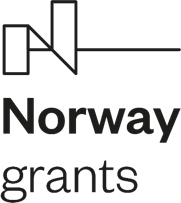 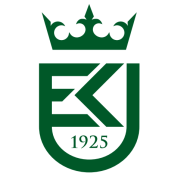 INFORMACJA O KONKURSIERektor Uniwersytetu Ekonomicznego w Krakowieogłasza konkurs na stypendium NCN przyznawane w ramach grantu programu GRIEG realizowanego w Centrum Zaawansowanych Badań Ludnościowych i Religijnych (CASPAR), dla doktoranta, na okres 30 miesięcy w projekcie badawczym: Aktywizm i jego kulturowe i moralne podstawy: alternatywne obywatelstwo i rola kobiet w Kurdystanie i diasporze finansowanym z Funduszy Norweskich przez Naukowe Centrum Nauki w ramach programu Grieg.Do konkursu mogą   przystąpić osoby, które spełniają wymogi określone w załączniku do uchwały Rady NCN nr 25/2019 z dnia 14 marca 2019.:posiadają co najmniej stopień magistra; posiadają odpowiedni dorobek naukowy; biorą czynny udział w życiu naukowym;Wymagania szczegółowe:posiadają dyplom magistra nauk społecznych, preferowany dyplom magistra: socjologii, etnologii, politologiiposiadają status doktoranta w momencie aplikacji oraz przez cały czas partycypacji w projekcie (30 miesięcy) posiadają zainteresowania naukowe uwzględniające następujące obszary studiów kurdyjskich: ruchy ekologiczne, zrównoważony rozwój i płeć kulturowa. przedstawią indywidualny projekt badawczy na 30 miesięcy trwania projektu, który będzie związany z WP4 (patrz opis z załącznika) pt.: “WP 4. Eko-feminizm: Dążenia kurdyjskich kobiet do ekologicznego życia i autonomii. Projekt musi być napisany w języku angielskim. Osoba będzie odpowiedzialna za badania w obszarze WP4. Zadaniem kandydującego na to stanowisko będzie przedstawienie swojego własnego projektu związanego bezpośrednio z WP4, który będzie mógł być opracowany w dużej mierze indywidualnie. Projekt zostanie rozwinięty i udoskonalony w pierwszych miesiącach jego trwania przy współpracy z osobą odpowiedzialną za WP4. Ponadto, podobnie jak inni członkowie projektu, osoba zatrudniona będzie wspomagać realizację wywiadów zarówno dla WP4, jak i w ramach innych zakresów tematycznych (WP). Będzie również zobowiązana do prezentacji wyników swoich badań w ramach seminariów projektowych i międzynarodowych konferencji oraz do udziału w tworzeniu przynajmniej dwóch artykułów i publikacji zbiorowej (na zakończenie projektu). Wszyscy członkowie projektu są również zobowiązani do publikowania w czasopismach Open Access i współpracy przy tworzeniu artykułów zespołowych;posiadają doświadczenie badań terenowych, a doświadczenie badawcze na Bliskim Wschodzie będzie atutemcharakteryzują się dobrą znajomością tematyki ekologicznego aktywizmu.Posiadają dobrą znajomość języka angielskiego i co najmniej podstawową znajomość jednego z języków powszechnie używanych na terenach, gdzie Kurdowie żyją.wyrażą chęć czynnego udziału w pracach projektowego zespołu badawczego AlcitFem.Opis projektu:Aktywizm i jego moralne i kulturowe podstawy: alternatywne obywatelstwo i rola kobiet w Kurdystanie i diasporze (ALCITfem) to interdyscyplinarny projekt badawczy obejmujący studia literackie, antropologiczne, genderowe i społeczne. Z punktu widzenia metod i zaplecza teoretycznego łączy on humanistykę i badania społeczne poprzez współpracę następujących instytutów: Pracowni Studiów Kurdyjskich Instytutu Orientalistyki Wydziału Filologicznego Uniwersytetu Jagiellońskiego (PSK IO UJ, Kraków), Centrum Studiów Genderowych Uniwersytetu Oslo (STK, Senter for Tverrfaglig Kjonnsforskning), Centrum Zaawansowanych Studiów Ludnościowych i Religijnych (CASPAR) na Uniwersytecie Ekonomicznym w Krakowie (UEK), Fafo, Instytutu Badań Pracy i Społecznych (Oslo) i Muzeum Azji i Pacyfiku (Warszawa). Celem projektu jest zbadanie, jak Kurdowie, będący narodem nie posiadającym własnych struktur i instytucji państwowych, działają poza takimi strukturami, samodzielnie budując społeczne i kulturalne instytucje w krajach, których są obywatelami.  Więcej informacji o projekcie pod linkiem: http://www.kurdishstudies.pl/?pl_alcitfem,300Oferowane wynagrodzenie stypendialne: około 5000 zł brutto/m-cPlanowany termin zatrudnienia: 01.07.2021Kandydaci   przystępujący do   konkursu   winni   nadesłać wymaganą dokumentację w formie elektronicznej w języku angielskim na adres mailowy, lidera WP4 dr. Dobrosławy Wiktor-Mach wiktord@uek.krakow.pl, oraz lidera projektu dr hab. Joanny Bocheńskiej: joanna.bochenska@kurdishstudies.pl.   Wymagane są następujące dokumenty:podanie z listem motywacyjnym wyrażającym chęć dołączenia do projektu w charakterze badacza – doktoranta,życiorys naukowy,  kwestionariusz osobowy dla osoby ubiegającej się o stypendium, (patrz lista formularzy poniżej),własny projekt badawczy w ramach WP4 (objętość: 750-1500 wyrazów),odpis dyplomu magisterskiego,potwierdzenie statusu doktoranta,lista publikacji (wliczając naukowe i poza naukowe),  informację o przetwarzaniu danych osobowych (patrz lista formularzy poniżej).
Na etapie zatrudniania wymagane będą dodatkowo następujące oświadczenia, z którymi kandydat ma obowiązek zapoznać się na etapie konkursu:oświadczenie o znajomości i akceptacji zasad dotyczących zarządzania własnością intelektualną oraz zasad komercjalizacji UEK (patrz lista formularzy poniżej).Termin rozpoczęcia konkursu: 12.05.2021
Termin składania zgłoszeń upływa z dniem: 27.05.2021
Termin rozstrzygnięcia konkursu nastąpi do dnia: 04.06.2021
Miejsce zatrudnienia: Uniwersytet Ekonomiczny w Krakowie,
Uniwersytet Ekonomiczny nie zapewnia mieszkania           
Formularze: 
Informacja o przetwarzaniu danych osobowych, 
Kwestionariusz osobowy.W imieniu Rektora Uniwersytetu Ekonomicznego w Krakowie ZałącznikWork Package 4 (WP4)WP 4. Eco-Feminism: The Kurdish Women’s Search for Ecological Life and Autonomy, dr Dobrosława Wiktor-Mach (Co-Investigator) (CASPAR at Cracow University of Economics) Objectives of WP4: 1)  To shed new light on the dynamics of environmental activism of Kurdish women, its socio-cultural context, and its relation to other fields of social mobilization (such as the struggle for autonomy, equality, and participatory politics). 2)  To identifie “old” and “new” practices in the sphere of environmental protection and sustainable development. The project will reveal multidimensional links between ecology and Kurdish identity with an emphasis on women’s roles. This WP will complement the study of female activism by focusing on its organized forms. Rooted in the framework of sustainable development, it will explore ecological initiatives of Kurdish women activists. Due to the experience of discrimination and limited autonomy, these eco-initiatives can be read as an expression of alternative citizenship. This field of activism consists of a diversity of initiatives, both small co-operatives and NGOs targeting local communities as well as ambitious politically-motivated projects such as the implementation of Democratic Confederalism in Syrian and Turkish Kurdistan (Diken, Baysal 2015). So far, only the ongoing ecological activism in Syrian Kurdistan (Rojava) has attracted substantial international public interest (see e.g., Briy 2019, Hunt 2019). In this WP, our focus will be on women’s ecological (and socio-ecological) activities, narratives, ideas and symbols. Kurds have developed their unique perspectives integrating ecology as a vital aspect of their identity. Their slogan ‘Jin, Jiyan, Azadî’ (Women, Life, Freedom) reflects the Kurdish version of eco-feminism complemented by ideas developed in the context of struggle for independence and autonomy. Specifically, in the cooperation between the project’s members, we will explore the following areas: ‘Green’ forms of activities, ranging from institutionalized NGOs to informal initiatives as well as the social, cultural, political and economic context Ecological discourses and their transformations in texts, books written by Kurdish ecological activists as well as media coverage of green initiatives led by women. In this area, we will analyze ideas and narratives prevailing in Kurdish regions concerning sustainability, ecology, alternative development, ecofeminism, etc. The role of social networks of activists and other actors involved in the ecological field. We will analyse the formation of those networks and their impact on the development of green activism. In particular, the transnational dimension in Kurdish eco-activism will be explored. Multi-sited ethnography will serve as a methodological framework for this project. The main component will be the field research in different localities which will enable us to identify the main actors in the field of ecology and women-led sustainability initiatives and to gather relevant data for analysis. Field trips are planned to Kurdish-inhabited areas, especially in Turkey (southeastern region with the Kurdish majority and well as Istanbul – an important urban center for Kurdish population) (Co-investigator) and to northwestern Iran (Co- investigator and Bocheńska), Although Rojava in northern Syria would be a great place to study the green Kurdish ideology, the war and political turbulences make it probably too risky for researchers to visit. If possible, interviews will be conducted with Rojava activists outside of Syria or via internet. Field visits will include the documentation of ecological initiatives, in-depth interviews with Kurdish activists (and women ideologs) working towards sustainable society, but also with journalists and experts in the ecological movements and politics; participant observation. BibliographyBriy, Anya (2019). The Theory and Practice of the Kurdish Women’s Movement: an Interview in Diyarbakir, https://www.globalrights.info/2019/01/the-theory-and-practice-of-the-kurdish-womens- movement-an-interview-in-diyarbakir/.Diken, Seyhmus and Nurcan Baysal. (2015). Kurdistan’da Sivil Toplum, Istanbul: İletişim.
Eliassi, Barzoo. (2010). A stranger in my homeland : The politics of belonging among young people with Kurdish backgrounds in Sweden. (Doctoral dissertation). Sundsvall, Mid Sweden University. 260. Hunt, Stephen E. (2019). “Prospects for Kurdish Ecology Initiatives in Syria and Turkey: Democratic Confederalism and Social Ecology.” Capitalism, Nature, Socialism 30 (3): 7-26.Rektor Uniwersytetu Ekonomicznego w Krakowie
Rakowicka 27
Tel:  (12) 293 5700 Krakow, 12.05.2021